The Council has adopted a policy which                                                              h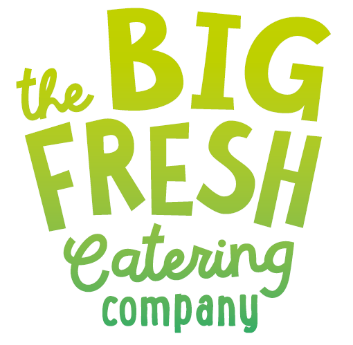 DataProtectionPolicyThe Big Fresh Catering CompanyDecember 2019IndexPage1. Introduction …………………………………………………………………………… 22. Governance and Accountability …………………………………………………... 23. Definitions …………………………………………………………………………….. 34. Data Protection Principles …………………………………………………………. 35. Legal Basis for Processing ………………………………………………………… 46. Individual Rights ……………………………………………………………………... 57. Privacy Notices ……………………………………………………………………….. 68. Right to Rectification and Erasure ………………………………………………… 69. Records Management ……………………………………………………………….. 610. Security ……………………………………………………………………………….. 611. Contracts / Data Sharing …………………………………………………………... 712. Data Protection Impact Assessment (DPIA) …………………………………… 713. Data Breaches ……………………………………………………………………….. 814. Compliance Status ………………………………………………………………….. 8DATA PROTECTION POLICY1. IntroductionThis policy outlines how the Big Fresh Catering Company will comply with itsresponsibilities under the General Data Protection Regulations and the Data Protection Act 2018, current guidance and other related data protection legislation.This policy is supplemental to other policies in respect of information management.The Big Fresh Catering Company needs to collect and use certain types of personal information to operate effectively. This includes information on current, past and prospective employees, suppliers, clients / customers, residents, tenants, partners and others with whom it communicates. This personal information must be dealt with properly no matter how it is collected, recorded and used – whether on paper, by computer or recorded on other material.2. Governance and AccountabilityAll staff have responsibilities for ensuring the security and safekeeping of theBig Fresh Catering Company’s Information as set out in the Employees’ Information Security Responsibilities Document, the ICT Code of Conduct and any other supplemental guidance issued. Appropriate training including E-training will be provided to all staff processingpersonal data. All staff processing personal information are required to attend suchtraining.Managing Director responsibilities are set out within The Big Fresh Catering Company’s Financial Procedure Rules, contained in The Big Fresh Catering Company’s Constitution.Day to day responsibility for ensuring the implementation of this policy will operateunder the auspices of The Big Fresh Catering Company’s Shareholder Committee, which in turn will be supported by the Board of Directors.Overall responsibility for data protection has been delegated to the Managing Director.  A record of internal processing activities will be maintained. Clear, comprehensiveand transparent privacy policies and procedures will be maintained. All staff arerequired to adhere to the requirements, which are available to staff within the policy folder on Cypad.3. DefinitionsThere are two classes of personal data,‘Personal Data’ - any information relating to an identifiable person who can bedirectly or indirectly identified in particular by reference to an identifier.This definition provides for a wide range of personal identifiers to constitute personaldata, including name, identification number, location data or online identifier,reflecting changes in technology and the way organisations collect information aboutpeople.‘Sensitive personal data’ – Article 9 of the GDPR refers to sensitive personal data as“special categories of personal data”. Personal data revealing racial or ethnic origin,political opinions, religious or philosophical beliefs, or trade union membership, andthe processing of genetic data, biometric data for the purpose of uniquely identifyinga natural person, data concerning health or data concerning a natural person’s sexlife or sexual orientation.4. Data Protection PrinciplesThe Big Fresh Catering Company regards the lawful and proper treatment of personal information as being fundamental to the effective delivery of its objectives and is key to the maintenance and confidence between The Big Fresh Catering Company and its customers and employees.Under the GDPR, the data protection principles set out the main responsibilities fororganisations.Article 5 of the GDPR requires that personal data shall be:a) processed lawfully, fairly and in a transparent manner in relation to individuals;b) collected for specified, explicit and legitimate purposes and not further processedin a manner that is incompatible with those purposes; further processing for archivingpurposes in the public interest, scientific or historical research purposes or statisticalpurposes shall not be considered to be incompatible with the initial purposes;c) adequate, relevant and limited to what is necessary in relation to the purposes forwhich they are processed;d) accurate and, where necessary, kept up to date; every reasonable step must betaken to ensure that personal data that are inaccurate, having regard to the purposesfor which they are processed, are erased or rectified without delay;e) kept in a form which permits identification of data subjects for no longer than isnecessary for the purposes for which the personal data are processed; personal datamay be stored for longer periods insofar as the personal data will be processedsolely for archiving purposes in the public interest, scientific or historical research purposes or statistical purposes subject to implementation of the appropriatetechnical and organisational measures required by the GDPR in order to safeguardthe rights and freedoms of individuals; andf) processed in a manner that ensures appropriate security of the personal data,including protection against unauthorised or unlawful processing and againstaccidental loss, destruction or damage, using appropriate technical or organisationalmeasures.”Article 5(2) requires that:The controller shall be responsible for, and be able to demonstrate, compliance withthe principles.All personal data will be processed in accordance with the principles and byreference to the latest guidance produced by the Information Commissioner’s Office,the Welsh Local Government Association and other relevant bodies, and inaccordance with recognised good practice.5. Lawful Basis for ProcessingPersonal information will only be processed where there is a lawful basis for doingso. There are six available lawful bases for processing. Which basis is mostappropriate to use will depend on your purpose and relationship with the individual.The lawful bases for processing are set out in Article 6 of the GDPR. At least one ofthese must apply whenever you process personal data:(a) Consent: the individual has given clear consent for you to process their personaldata for a specific purpose.(b) Contract: the processing is necessary for a contract you have with the individual,or because they have asked you to take specific steps before entering into acontract.(c) Legal obligation: the processing is necessary for you to comply with the law (notincluding contractual obligations).(d) Vital interests: the processing is necessary to protect someone’s life.(e) Public task: the processing is necessary for you to perform a task in the publicinterest or for your official functions, and the task or function has a clear basis in law.In order to lawfully process sensitive personal data, you must identify both a lawfulbasis under Article 6 and a separate condition for processing special category dataunder Article 9. These do not have to be linked.This document acts as the Policy Document in compliance with paragraph 30 ofSchedule 1, Part 4 of the Data Protection Bill. The Controller’s procedures will beset out in relevant guidance procedures and training to staff, to comply withparagraph (a). The Controller’s Retention Policies are as set out in the RetentionSchedule to comply with paragraph (b).6. Individual RightsThe Big Fresh Catering Company regards individuals’ rights as fundamental to its customers and staff and therefore endorses the enhancement of individual data rights as set out in the legislation. All requests for personal information will be dealt with in accordance with the individual’s statutory rights. Queries regarding The Big Fresh Catering Company’s processing of personal data will be dealt with promptly and courteously.The GDPR provides the following rights for individuals:1. The right to be informed2. The right of access3. The right to rectification4. The right to erase5. The right to restrict processing6. The right to data portability7. The right to object8. Rights in relation to automated decision-making and profiling.Children’s RightsThe GDPR contains new provisions intended to enhance the protection of children’spersonal data. Where services are offered directly to a child, organisations mustensure that the privacy notice is written in a clear, plain way a child understands.7. Privacy NoticesThe Big Fresh Catering Company will, at the point of collection, unless an appropriate exemption applies, inform individuals of the specific purpose or purposes for which The Big Fresh Catering Company will use personal information. To ensure the information required by Article 13 is communicated to the individual, The Big Fresh Catering Company will use a layered approach for Privacy Notices.8. Right to Rectification and ErasureThe GDPR gives individuals the right to have personal data rectified if it is inaccurateor incomplete. The Big Fresh Catering Company will make it easy for individuals to access and correct their personal information. Where a request for rectification is received, the statutory time limit is one month. This can be extended by two months where the request for rectification is complex.The right to erasure is also known as “the right to be forgotten” and enables anindividual to request the deletion or removal of personal data where there is nocompelling reason for its continued processing. There are some specificcircumstances where the right to erasure does not apply.9. Records ManagementPersonal information will be held for the duration specified in The Big Fresh Catering Company’s retention schedule. All staff will be expected to comply with the Lord Chancellor’s Code of Practice for Record Management.10. SecurityThe GDPR requires personal data to be processed in a manner that ensures itssecurity. This includes protection against unauthorised or unlawful processing andagainst accidental loss, destruction or damage.Appropriate technical and organisational measures will be taken to ensure thesecurity of such data and including:The pseudonymisation and encryption of personal data;The ability to ensure the ongoing confidentiality, integrity, availability and resilienceof processing systems and services;The ability to restore the availability and access to personal data in a timely mannerin the event of a physical or technical incident;The regular testing, assessing and evaluating the effectiveness of technical andOrganisational measures for ensuring the security of the processing.All staff (including agency staff) processing personal information on The Big Fresh Catering Company’s behalf will be appropriately trained.Access to personal information will be strictly controlled through the use of passwordand encryption facilities. Access to systems will be restricted to those users thatneed it to undertake their duties, access rights will be reviewed on a regular basis.Security measures will be implemented to ensure that personal information is notautomatically made widely available.The Big Fresh Catering Company has developed a comprehensive set of procedures and guidance to comply with this requirement. All members of staff are required to comply those provisions.11. Contracts / Data SharingWhen third parties handle data on behalf of The Big Fresh Catering Company such as contractors, agents, partners, consultants, etc. there will be a written agreement between The Big Fresh Catering Company and the third party confirming that they have appropriate technical and organisational security measures in place to safeguard the personal data and such third parties will only act on the instructions of The Big Fresh Catering Company. The Big Fresh Catering Company will comply with the requirements for third party processing as set out in Article 28 of the GDPR. The Big Fresh Catering Company will only appoint contractors who can provide “sufficient guarantees” that the requirements of the GDPR will be met and the rights of individuals are protected.12. Data Protection Impact Assessment (DPIA)Data protection impact assessments are a tool which can help identify the mosteffective way to comply with their data protection obligations and meet individuals’expectations of privacy. An effective DPIA will allow you to identify and fix problemsat an early stage, reducing the associated costs and damage to reputation, whichmight otherwise occur.Officers must carry out a DPIA when:• using new technologies; and• the processing is likely to result in a high risk to the rights and freedoms ofindividuals.13. Data BreachesThe GDPR introduced a duty on all organisations to report certain types of databreach to the Information Commissioner’s Office.A personal data breach means a breach of security leading to the destruction, loss,alteration, unauthorised disclosure of, or access to, personal data. This means thata breach is more than just losing personal data, for example, unauthorised access isalso a breach.The Big Fresh Catering Company has 72 hours from the time they become aware of it, to report the breach to the Information Commissioner’s Office, if appropriate.14. Compliance StatusCompliance with this policy and the guidance for managers is mandatory. Breach ofthis policy by The Big Fresh Catering Company’s employees will be regarded as gross misconduct and may lead to termination of employment.